Name:______________________							Period:_______Write Equation in Slope-Intercept Form!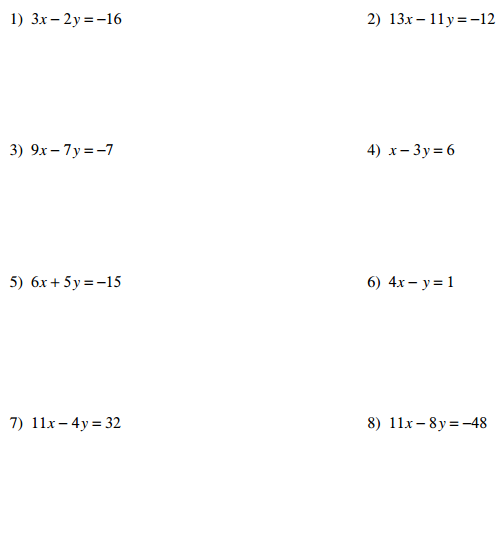 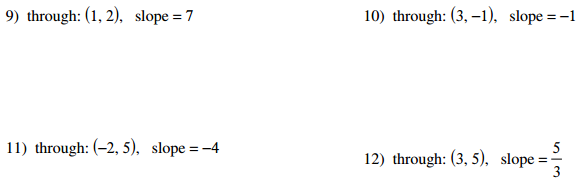 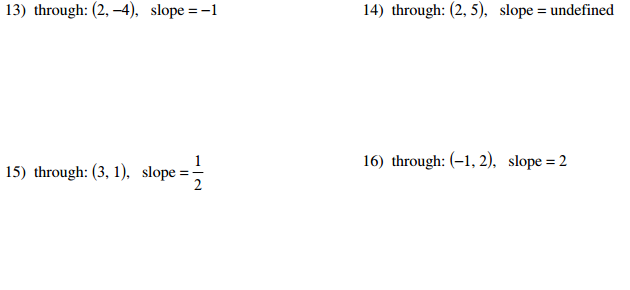 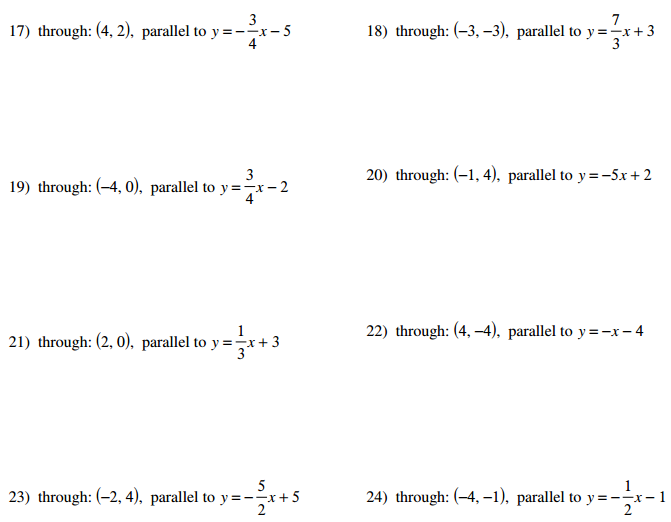 